Chapter 3 Study GuideKey terms, people, and places to knowDirections: Using your notes, textbook, or the PowerPoints from our class website (https://mrkay.weebly.com/8th-grade-social-studies.html) write down important information about each of the terms, people, and places that may appear on the test. cash cropsheadright systemindentured servantsToleration Act of 1649John SmithJamestownJames OglethorpeOlaudah EquianoPowhatan ConfederacyBostonAnne HutchinsonImmigrantsPilgrimsFundamental OrdersMayflower CompactPuritansWilliam PennSouthern ColoniesMiddle ColoniesNew England Colonies assembliescolonial courtsEnglish Bill of RightsEnlightenmentfree enterpriseFrenchFrench and Indian WarGreat AwakeningPontiac’s RebellionMiddle PassageParliamentSugar ActTea ActPaul RevereSamuel AdamsBoycottStamp ActIntolerable ActsBoston MassacreBoston Tea PartyQuestions to answerHow did the Powhatan people play in role with the Jamestown colony?Why did the Stamp Act of 1765 anger the colonists so much?What was the main result of the French and Indian War?Why was the Toleration Act of 1649 important to the colonist’s development?How did women specially contribute to colonies’ economies?What were the point of views of many New England colonists on education?What was Anne Hutchinson’s main belief that infuriated Puritan church leaders?The English Bill of Rights reduced the powers of the English monarch while do what?Be able to answer questions based on the information below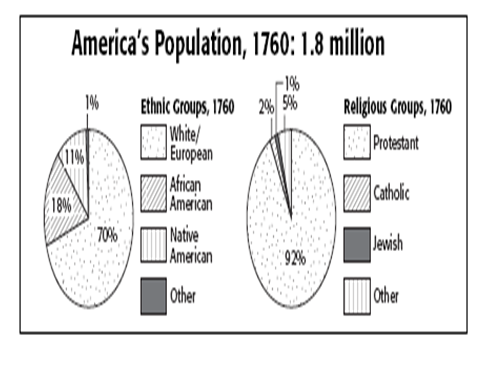 What middle colony was originally founded by the Dutch, but later taken over by the English?What job did women in the middle colonies not be able to hold?What is the term for crops that are always needed?